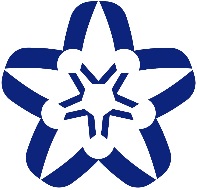 FORMULÁRIO DE SOLICITAÇÃO DE RECONHECIMENTO DE ATIVIDADES COMPLEMENTARESSolicito, através desse formulário, ao Colegiado do Curso da Licenciatura Interdisciplinar em Matemática e Computação e suas Tecnologias, a apreciação das atividades comprovadas em anexo como Atividades Teórico-Práticas de Aprofundamento, para fins de integralização curricular da Licenciatura Interdisciplinar em Matemática e Computação e suas Tecnologias da UFSB. Segue abaixo quadro sumário dos tipos de atividades realizadas e o número de horas correspondentes:A documentação comprobatória para cada atividade, deve ser apresentada conforme definições dadas pela Resolução Nº 2/2017 do NDE da LI em Matemática e Computação, publicada em: http://www.ufsb.edu.br/matematica-e-computacao-e-suas-tecnologias/.[Local], ______ de _____ de __________________________________________________________________Assinatura do estudanteUNIVERSIDADE FEDERAL DO SUL DA BAHIANome do RequerenteNome do RequerenteNome do RequerenteNome do RequerenteNome do RequerenteNome do RequerenteNome do RequerenteNome do RequerenteNome do RequerenteNome do RequerenteNome do RequerenteNome do RequerenteN.º de Matrícula na UFSBN.º de Matrícula na UFSBN.º de Matrícula na UFSBN.º de Matrícula na UFSBN.º de Matrícula na UFSBN.º de Matrícula na UFSBN.º de Matrícula na UFSBN.º de Matrícula na UFSBN.º de Matrícula na UFSBN.º de Matrícula na UFSBCurso:Curso:TelefoneTelefoneTelefoneTelefoneTelefoneTelefoneTelefoneTelefoneTelefoneTelefoneE-mailE-mailDataDataDataDataDataDataDataDataDataDataDataAssinatura___/___/______/___/______/___/______/___/______/___/______/___/______/___/______/___/______/___/______/___/______/___/___ATIVIDADESCARGA HORÁRIAMÁXIMACARGA HORÁRIAREALIZADAIdentificação da numeração da página em que se encontra a atividade no arquivo .pdf inserido no SIGAA*Participação em cursos, mini-cursos, oficinas, cursos de extensão, palestras, congressos, semanas pedagógicas e/ou culturais.60hMonitoria em componentes curriculares da UFSB.60hParticipação em mesas de debates em eventos acadêmicos ou não.30hParticipação em projetos de iniciação científica e de extensão sob orientação de um professor efetivo.120hLaboratório de Ideias extracurricularPublicação de artigos científicos em periódicos.120hPublicação de trabalhos completos em anais de congresso internacional.120hPublicação de trabalhos completos em anais de congresso nacional.120hPublicação de trabalhos completos em congresso local e regional e em jornais.120hPublicação de resumo ou pôster em congressos.120hPublicação de livro.120hPublicação de capítulo de livro.120hApresentação de trabalho em congresso.20hApresentação de palestras.20hParticipação em comissões e organização de eventos.20hRepresentação estudantil com participação efetiva em Diretórios e Centros Acadêmicos, Entidades de Classe, Conselhos e Colegiados internos à Instituição.60hParticipação em grupos de Pesquisa.60hParticipação em visitas técnicas organizadas pela UFSB ou em eventos de outra instituição.20hCurso de língua Portuguesa ou Estrangeira, complementar ao currículo acadêmico.60hEngajamento como docente não remunerado em cursos preparatórios e de reforço escolar sob orientação de um docente da UFSB.90hEstágios não obrigatórios.90hTrabalho com vínculo empregatício, ou como empreendedor, desde que na área do curso.90hParticipação como voluntário em projetos educacionais e/ou comunitários, associações de bairros, brigadas de incêndio e associações escolares; atividades beneficentes.90hExposição de obras de arte, representação da Universidade em torneios jogos esportivos, peças de teatro.20hParticipação na Atividade de Orientação Acadêmica nos 3 primeiros quadrimestres de curso.30hOutras atividades de formação social, humana e cultural, de cunho comunitário e de interesse coletivo, iniciação científica, tecnológica e de formação profissional.Limite do tipo em que está sendo classificada a atividade, conforme decisão do Colegiado do Curso.Parecer da Comissão de Atividades ComplementaresParecer da Comissão de Atividades Complementares(    ) Deferido (    ) Deferido parcialmenteJustificativa:____________________________________________________________________________________________________________________________________________________________________(    ) Indeferido Justificativa:____________________________________________________________________________________________________________________________________________________________________Número de horas integralizadas no currículo da LI Matemática e Computação e suas Tecnologias[Local], ______ de __________________ de ____________________[Local], ______ de __________________ de ____________________